Сумська міська радаВиконавчий комітетРІШЕННЯРозглянувши заяви громадян та надані документи, відповідно до         статей 31, 32, 202, 224 Цивільного кодексу України, статті 177 Сімейного кодексу України, статей 17, 18 Закону України «Про охорону дитинства», пунктів 66, 67 Порядку провадження органами опіки та піклування діяльності, пов’язаної із захистом прав дитини, затвердженого постановою Кабінету Міністрів України від 24.09.2008 № 866 «Питання діяльності органів опіки та піклування, пов’язаної із захистом прав дитини», керуючись підпунктом 4 пункту «б» частини першої статті 34, частиною першою статті 52 Закону України «Про місцеве самоврядування в Україні», враховуючи рішення комісії з питань захисту прав дитини від 12.08.2020, протокол № 11, виконавчий комітет Сумської міської радиВИРІШИВ:Дозволити вчинити правочин:1. ОСОБА 1 на укладення договору дарування на її ім’я від імені ОСОБА 2, належної їй квартири АДРЕСА 1, право користування якою має малолітня ОСОБА 3, ДАТА 1 року народження. Правочин вчиняється за згодою батька дитини – ОСОБА 4.2. ОСОБА 5 на продаж від імені малолітньої ОСОБА 6, ДАТА 2 року народження, належної їй 1/4 частки будинку АДРЕСА 2, з одночасним укладенням договору дарування на ім’я малолітньої ОСОБА 6, ДАТА 2 року народження від імені ОСОБА 7 1/3 частки належної йому квартири АДРЕСА 3.3. Опікуну ОСОБА 8 на продаж від імені малолітнього ОСОБА 9, ДАТА 3 року народження, належної йому 9/32 частки квартири АДРЕСА 4, з одночасним укладенням договору купівлі-продажу на ім’я малолітнього ОСОБА 9, ДАТА 3 року народження, квартири АДРЕСА 5. 4. ОСОБА 10 на укладення договору дарування на ім’я малолітнього ОСОБА 11, ДАТА 4 року народження, від імені ОСОБА 12, належної їй квартири АДРЕСА 6. Правочин вчиняється за згодою батька дитини – ОСОБА 13.5. Неповнолітній ОСОБА 14, ДАТА 5 року народження, на укладення з ОСОБА 15 договору про поділ будинку АДРЕСА 7, в натурі, та припинення права спільної часткової власності. Правочин вчиняється за згодою матері дитини – ОСОБА 16. 6. ОСОБА 17 на видачу свідоцтва на 1/2 частку в спільному майні подружжя, квартири АДРЕСА 8, право користування якою має малолітня ОСОБА 18, ДАТА 5 року народження. Правочин вчиняється за згодою батька дитини – ОСОБА 19.7.  ОСОБА 20 на укладення з ОСОБА 21 договору про поділ будинку      АДРЕСА 9, право користуванням яким мають малолітні: ОСОБА 22, ДАТА 6 року народження; ОСОБА 23, ДАТА 7 року народження, та земельної ділянки за вищевказаною адресою в натурі, та припинення права спільної часткової власності. Правочин вчиняється за згодою матері дітей – ОСОБА 24.8. ОСОБА 25 на визначення часток у квартирі АДРЕСА 10, право користування якою мають: ОСОБА 26, ДАТА 8 року народження; неповнолітній ОСОБА 27, ДАТА 9 року народження; малолітня ОСОБА 28, ДАТА 10 року народження. Правочин вчиняється за згодою матері дітей – ОСОБА 29.9. ОСОБА 25 на укладення договору дарування на його ім’я від імені Коротича Івана Павловича належної йому частки квартири АДРЕСА 10, право користування якою мають: неповнолітня ОСОБА 26, ДАТА 8 року народження; неповнолітній ОСОБА 27, ДАТА 9 року; малолітня ОСОБА 28, ДАТА 10 року народження. Правочин вчиняється за згодою матері дітей – ОСОБА 29.10. ОСОБА 30 на визначення часток у квартирі АДРЕСА 11, право користування якою мають малолітні: ОСОАБА 31, ДАТА 11 року народження; ОСОБА 32, ДАТА 12 року народження. Правочин вчиняється за згодою матері дітей – ОСОБА 33.11. ОСОБА 30 на укладення договору дарування на його ім’я від імені ОСОБА 33 належної їй частки квартири АДРЕСА 11 , право користування якою мають малолітні: ОСОБА 31, ДАТА 11 року народження; ОСОБА 32, ДАТА 12 року народження. Правочин вчиняється за згодою матері дітей – ОСОБА 34.12. ОСОБА 35 на укладення договору дарування на її ім’я від імені ОСОБА 36, належного їй будинку АДРЕСА 12, право користування яким має неповнолітня ОСОБА 37, ДАТА 13 року народження, та відповідної земельної ділянки за вищезазначеною адресою. Правочин вчиняється за згодою батька дитини – ОСОБА 38.13. ОСОБА 39 на укладення від імені малолітніх: ОСОБА 40, ДАТА 14 року народження, ОСОБА 41, ДАТА 15 року народження, ОСОБА 42, ДАТА 16 року народження, договору дарування на їх ім’я від імені ОСОБА 43 та ОСОБА 44, належних їм часток квартири АДРЕСА 13.14. ОСОБА 45 на видачу свідоцтва на 1/2 частку в спільному майні подружжя, будинку АДРЕСА 14, право користування яким має малолітня ОСОБА 46, ДАТА 17 року народження, та відповідної частки земельної ділянки за вищевказаною адресою. Правочин вчиняється за згодою батьків дитини – ОСОБА 47, ОСОБА 48. 	15. ОСОБА 48 на укладення договору купівлі-продажу на її ім’я від імені ОСОБА 45 належної йому частки будинку АДРЕСА 14, право користування яким має малолітня ОСОБА 46, ДАТА 17 року народження, та відповідної частки земельної ділянки за вищевказаною адресою. Правочин вчиняється за згодою батька дитини – ОСОБА 47.  16. ОСОБА 49 на продаж від імені малолітньої ОСОБА 50, ДАТА 18 року народження, належної їй квартири АДРЕСА 15, з одночасним укладенням договору дарування на ім’я малолітньої ОСОБА 50, ДАТА 18 року народження, від імені ОСОБА 51 АДРЕСА 16. Правочин вчиняється за згодою матері дитини – ОСОБА 52. 17. ОСОБА 53 на продаж від імені малолітнього ОСОБА 54, ДАТА 19 року народження, належної йому 1/4 частки житлового приміщення АДРЕСА 17, з одночасним укладенням договору купівлі-продажу на ім’я малолітнього ОСОБА 54, ДАТА 19 року народження, квартири АДРЕСА 18.  18. Неповнолітньому ОСОБА 55, ДАТА 20 року народження, на продаж 1/2 належної йому частки кварти АДРЕСА 19, з одночасним укладенням договору дарування на його ім’я від імені ОСОБА 56, 1/2 частки квартири АДРЕСА 20. Правочин вчиняється за згодою матері дитини – ОСОБА 56. 19. ОСОБА 57 на продаж від імені неповнолітнього ОСОБА 58, ДАТА 21 року народження, належної йому 1/5 частки квартири АДРЕСА 21, з одночасним укладенням договору купівлі-продажу на ім’я неповнолітнього ОСОБА 58, ДАТА 21 року народження, 1/5 частки квартири АДРЕСА 22. Правочин вчиняється за згодою батька дитини – ОСОБА 59. 20. ОСОБА 60 на укладення від імені малолітньої ОСОБА 61, ДАТА 22 року народження, договору дарування на її ім’я від імені ОСОБА 62, належної йому квартири АДРЕСА 23.21. ОСОБА 63 на оформлення в установленому законом порядку необхідних документів від імені малолітньої ОСОБА 64, ДАТА 23 року народження, для отримання вищезазначеною дитиною у власність земельної ділянки, площею 2,0 га для ведення особистого селянського господарства. Правочин вчиняється за згодою матері дитини – ОСОБА 65.22. Неповнолітньому ОСОБА 66, ДАТА 24 року народження, на продаж 1/2 належної йому частки автомобіля марки ІНФОРМАЦІЯ 1, модель ІНФОРМАЦІЯ 2, ДАТА 25 року випуску, шасі (кузов, рами) ІНФОРМАЦІЯ 3, тип – ІНФОРМАЦІЯ 4, колір – ІНФОРМАЦІЯ 5, реєстраційний номер ІНФОРМАЦІЯ 6, з подальшим зарахуванням коштів від продажу частки зазначеного автомобіля на рахунок, відкритий на його ім’я в установі державного банку. Правочин вчиняється за згодою матері дитини – ОСОБА 67. 23. ОСОБА 68 на укладення від імені малолітньої ОСОБА 69, ДАТА 26 року народження, договору про поділ спадкового майна за померлим ОСОБА 70, відповідно до якого у власність малолітньої ОСОБА 69, ДАТА 26 року народження, переходить 1/2 частка автомобіля марки ІНФОРМАЦІЯ 7, модель  ІНФОРМАЦІЯ 8, номер шасі ІНФОРМАЦІЯ 9, колір ІНФОРМАЦІЯ 10, реєстраційний номер ІНФОРМАЦІЯ 11; грошовий рахунок у сумі ІНФОРМАЦІЯ 12, розміщений у АТ «Альфа-Банк» з одночасним даруванням на її ім’я від імені ОСОБА 68, 1/4 частки квартири АДРЕСА 24; у власність ОСОБА 69 переходить 1/2 частка автомобіля марки ІНФОРМАЦІЯ 7, модель ІНФОРМАЦІЯ 8, номер шасі ІНФОРМАЦІЯ 9, колір ІНФОРМАЦІЯ 10, реєстраційний номер ІНФОРМАЦІЯ 11; грошові рахунки у сумі ІНФОРМАЦІЯ 13 розміщений у АТ КБ «ПриватБанк» та ІНФОРМАЦІЯ 14, розміщений у АТ «ОщадБанк».Міський голова			              	                                        О.М. ЛисенкоПодопригора 701-915Надіслати: Подопригорі В.В. - 3 екз.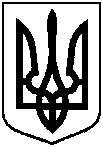  від 18.08.2020  № 408      